Student Employment Job Posting Form
E-mail completed form to Arlinda Pringle at ac2000@wayne.edu 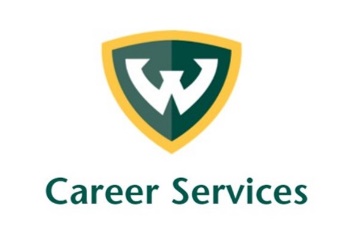               Career Services656 W Kirby, 1001 FAB          Detroit, MI 48202             (313) 577-3390             www.careerservices.wayne.eduContact Name:Contact Job Title:Division/Department:Phone Number:E-mail Address:Applicant information will be forwarded to this e-mail address, unless otherwise indicated.Address:City & Zip:Student Position Job Title:  Student Position Job Title:  Materials Required For Application:   Resume    Transcript   Cover letter    Verification of Federal Work-Study award:    Hourly Wage/Salary:    Hours/Shift:     This position will be:   In-Person   Online/Remote   BothRole & Responsibilities:Qualifications & Education:   Federal Work-Study Position                                   Student Assistant Position                                   Both                                